Einen Berggipfel vorstellen: ______________________Name: _____________________1. Zeichne ihn hier, wie man ihn vom Napoleonturm aus sieht:2. Zeichne seinen Standort auf dieser Karte genau ein: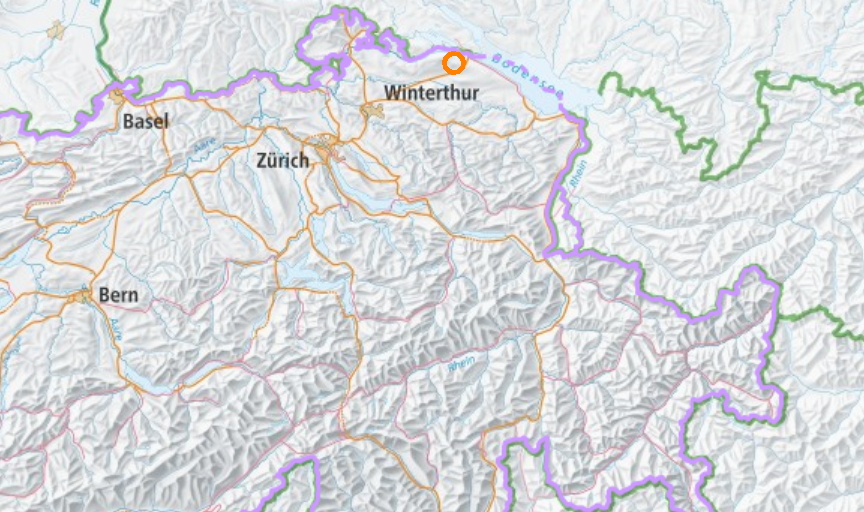 3. Geografisches:Höhe:	____________ mNächste grössere Ortschaft:	__________________________________________Benachbarte Berggipfel: 	__________________________________________Kanton / Region: 	__________________________________________Luftdistanz zum Napoleonturm:	____________ km4. Geschichtliches: (Herkunft seines Namens, Legenden, wichtige Ereignisse usw.) 5. Touristisches: (Erschliessung, Tourismus, Wintersport, Wandergebiet, Alpinismus …)6. Besonderheiten: (Interessantes, Wissenswertes usw.)